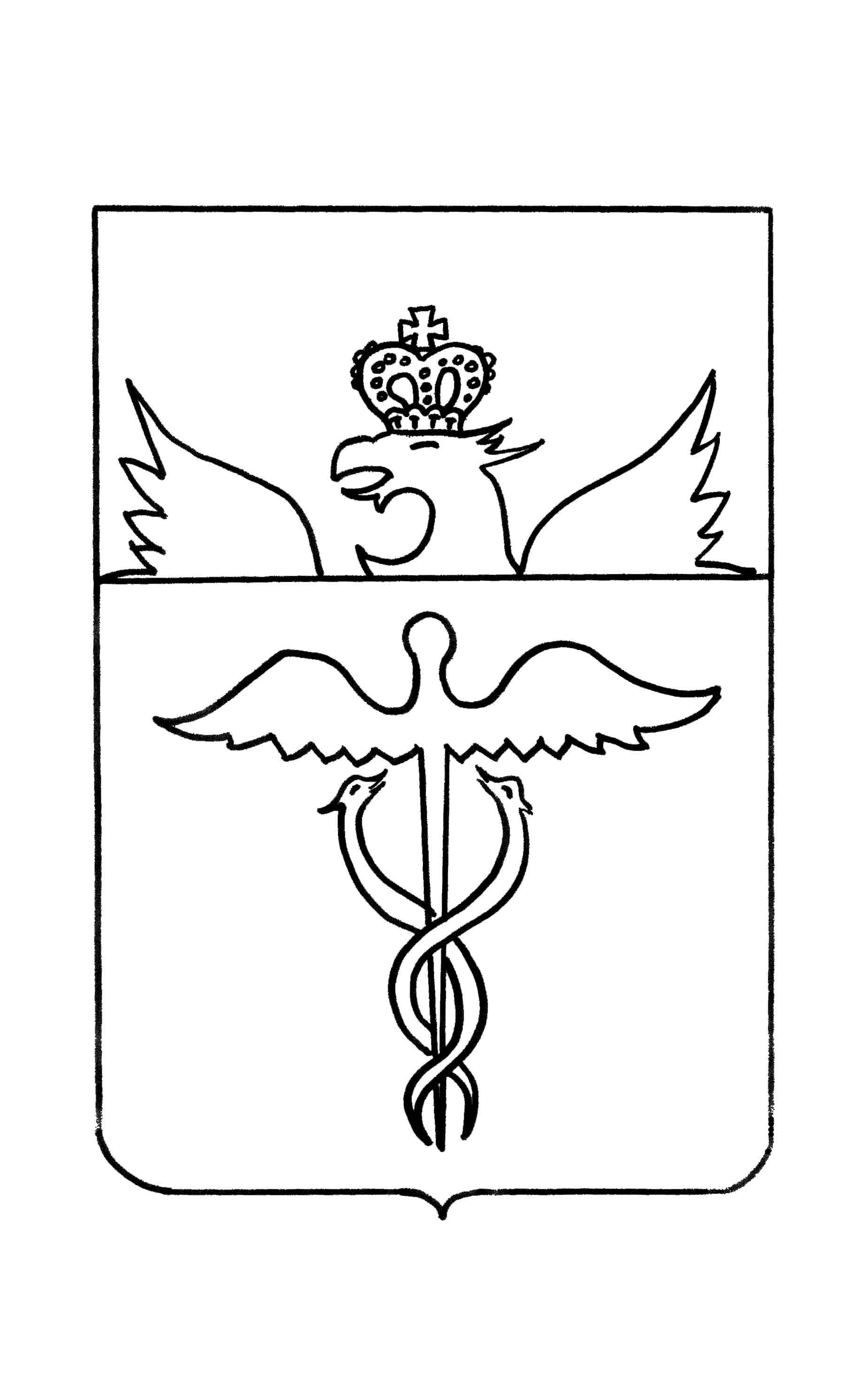 Администрация Гвазденского сельского поселения Бутурлиновского муниципального районаВоронежской областиПОСТАНОВЛЕНИЕот  29.11. 2023 года №  61             с. ГваздаОб уточнении и актуализации адресов объектов адресации в ФИАСВ целях актуализации содержащихся в государственном адресном реестре сведений, внесения изменений в сведения государственного адресного реестра и размещения ранее не размещенных в государственном адресном реестре сведений об адресах,  в соответствии с Федеральными Законами  от 06.10.2003 г. № 131-ФЗ «Об общих принципах организации местного самоуправления в Российской Федерации», от 28.12.2014 № 443-ФЗ «О Федеральной информационной адресной системе (ФИАС)», постановлением Правительства Российской Федерации от 19.11.2014 года № 1221 «Об утверждении Правил присвоения, изменения и аннулирования адресов», ст. 13 Закона Воронежской области от 27.10.2006 года № 87-ОЗ «Об административно-территориальном устройстве Воронежской области и порядке его изменения», Уставом Гвазденского сельского поселения Бутурлиновского района, в целях ведения государственного учета объектов недвижимости и приведения адресного хозяйства в надлежащее состояние,   администрация Гвазденского сельского поселения Бутурлиновского муниципального района ПОСТАНОВЛЯЕТ:Добавить кадастровые номера объектам недвижимости в Федеральную информационную адресную систему, находящихся на территории Гвазденского сельского поселения Бутурлиновского муниципального района Воронежской области по результатам проведенной инвентаризации, в привязке к ранее размещенному адресу согласно приложения №1.Изменить кадастровые номера объектам адресации и внести в ФИАС, как ошибочно внесенные согласно приложения №2. Контроль за исполнением настоящего постановления оставляю за собой.Глава Гвазденского сельского поселения                              Л.М.БогдановаПриложение №1                                                                                                                                    к постановлению администрации Гвазденского сельского поселения Бутурлиновского муниципального района от 29.11.2023г. № 61№ п/пАдрес объекта недвижимостиУникальный номер адреса объекта адресации в ГАРКадастровый номер1Российская Федерация, Воронежская область, Бутурлиновский муниципальный район, Гвазденское сельское поселение, село Гвазда, улица Комарова, дом 2141949501-9ed4-41cd-b5b0-9976e9a2897436:05:1700004:682Российская Федерация, Воронежская область, Бутурлиновский муниципальный район, Гвазденское сельское поселение, село Гвазда, улица Садовая, дом 46df33eba3-71c0-47e3-a348-87b7ad4bfecf36:05:1700025:2693Российская Федерация, Воронежская область, Бутурлиновский муниципальный район, Гвазденское сельское поселение, село Гвазда, улица Садовая, дом 36а3a37a258-2f95-4c54-ba83-25de00bf1ed436:05:1700016:264Российская Федерация, Воронежская область, Бутурлиновский муниципальный район, Гвазденское сельское поселение, село Гвазда, улица Трудовая, дом 626fd994cb-2952-4080-ac98-bc0fbdfdd0cb36:05:1700028:395Российская Федерация, Воронежская область, Бутурлиновский муниципальный район, Гвазденское сельское поселение, село Гвазда, улица Центральная, дом 102fa13fa61-f54a-48a6-931b-376b29bf6ce236:05:1700021:38Приложение №2                                                                                                                                                  к постановлению администрации Гвазденского сельского поселения Бутурлиновского муниципального района от 29.11.2023г. № 61№ п/пСуществующий адрес объектаКадастровый номер существующийИзменённый кадастровый номер1Российская Федерация, Воронежская область, Бутурлиновский муниципальный район, Гвазденское сельское поселение, село Гвазда, улица Трудовая, дом 1336:05:1700033:133Не стоит на кадастровом учете2Российская Федерация, Воронежская область, Бутурлиновский муниципальный район, Гвазденское сельское поселение, село Гвазда, улица Трудовая, дом 12Не стоит на кадастровом учете36:05:1700033:1333Российская Федерация, Воронежская область, Бутурлиновский муниципальный район, Гвазденское сельское поселение, село Гвазда, улица Фрунзе, дом 3436:05:1700020:93Не стоит на кадастровом учете4Российская Федерация, Воронежская область, Бутурлиновский муниципальный район, Гвазденское сельское поселение, село Гвазда, улица Центральная, дом 34Не стоит на кадастровом учете36:05:1700020:935Российская Федерация, Воронежская область, Бутурлиновский муниципальный район, Гвазденское сельское поселение, село Гвазда, улица Фрунзе, дом 1636:05:1700043:7436:05:1700042:746Российская Федерация, Воронежская область, Бутурлиновский муниципальный район, Гвазденское сельское поселение, село Гвазда, улица Центральная, дом 173Не стоит на кадастровом учете36:05:1700043:74